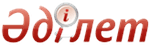 О внесении изменений в приказ Министра здравоохранения Республики Казахстан от 27 декабря 2013 года № 759 "Об утверждении стандарта организации оказания медицинской реабилитации населению Республики Казахстан"Приказ Министра здравоохранения и социального развития Республики Казахстан от 21 декабря 2016 года № 1083. Зарегистрирован в Министерстве юстиции Республики Казахстан 18 января 2017 года № 14686.       В соответствии с подпунктом 6) пункта 1 статьи 7 Кодекса Республики Казахстан от 18 сентября 2009 года "О здоровье народа и системе здравоохранения", ПРИКАЗЫВАЮ:        1. Внести в приказ Министра здравоохранения Республики Казахстан от 27 декабря 2013 года № 759 "Об утверждении стандарта организации оказания медицинской реабилитации населению Республики Казахстан" (зарегистрирован в Реестре государственной регистрации нормативных правовых актов за № 9108), следующие изменения:       в Стандарте организации оказания медицинской реабилитации населению Республики Казахстан, утвержденном указанным приказом:        подпункт 2) пункта 7 изложить в следующей редакции:      "2) отделения (койки) МР республиканских центров, многопрофильных стационаров (областные, городские больницы, центральные районные больницы (далее – ЦРБ), межрайонные больницы (далее – МРБ) и сельские больницы (далее – СБ);";        пункты 18, 19 изложить в следующей редакции:      "18. Оказание МР взрослому и детскому населению на всех этапах осуществляется в объемах МР, предоставляемых пациентам согласно клиническим протоколам по медицинской реабилитации.      19. Выделяют объемы МР:      1) реабилитация I – это объем лечебно-диагностических и отдельных реабилитационных услуг, предоставляемых в отделении реанимации и интенсивной терапии или специализированном профильном отделении, согласно клиническим протоколам по медицинской реабилитации;      2) реабилитация II А – это объем реабилитационных услуг, предоставляемых пациентам с нарушением БСФ в соответствии с международными критериями в отделении МР республиканских центров, многопрофильных стационаров, РЦ, согласно клиническим протоколам по медицинской реабилитации;      3) реабилитация II Б – это объем реабилитационных услуг, предоставляемых пациентам с тяжелыми нарушениями БСФ в соответствии с международными критериями в отделении МР республиканских центров, многопрофильных стационаров, РЦ, согласно клиническим протоколам по медицинской реабилитации;      4) амбулаторная реабилитация I – объем лечебно-диагностических и отдельных реабилитационных услуг, предоставляемых пациентам в АПО, санаториях, согласно клиническим протоколам по медицинской реабилитации;      5) амбулаторная реабилитация II – это объем реабилитационных услуг, предоставляемых пациентам с нарушением БСФ в соответствии с международными критериями в АПО, дневных стационарах поликлиник и (или) поликлинических отделений ЦРБ, МРБ, СБ, РЦ, санаториях, согласно клиническим протоколам по медицинской реабилитации;      6) реабилитация поддерживающая (для инвалидов и детей) – это объем реабилитационных услуг, предоставляемых пациентам с нарушением БСФ в соответствии с международными критериями в АПО, дневных стационарах поликлиник и (или) поликлинических отделений ЦРБ, МРБ, СБ, РЦ, стационарах на дому и санаториях, согласно клиническим протоколам по медицинской реабилитации;      7) реабилитация повторная (для детей) – это объем реабилитационных услуг, предоставляемых пациентам с нарушением БСФ в соответствии с международными критериями в отделении МР, РЦ, санаториях, согласно клиническим протоколам по медицинской реабилитации.";       в пункте 20:       подпункт 2) части второй изложить в следующей редакции:      "2) второй этап (продолженный) – оказание МР в раннем восстановительном периоде течения заболевания или травмы в зависимости от нозологии, степени тяжести состояния пациента, нарушений БСФ в соответствии с международными критериями и проводится МДК в объемах "Реабилитация II А" и "Реабилитация II Б" в отделениях МР республиканских центров, многопрофильных стационаров, РЦ, согласно клиническим протоколам по медицинской реабилитации.      На второй этап "Реабилитации IIA" пациенты направляются в течение первых шести месяцев после перенесенного заболевания (оперативного вмешательства), двенадцати месяцев после перенесенной травмы, согласно клиническим протоколам по медицинской реабилитации.      На второй этап "Реабилитации IIБ" пациенты направляются в течение первых двенадцати месяцев после перенесенного заболевания (оперативного вмешательства), двадцати четырех месяцев после перенесенной травмы, согласно клиническим протоколам по медицинской реабилитации.";      подпункт 1) части пятой изложить в следующей редакции:      "1) поддерживающая реабилитация – осуществляется для инвалидов и детей в резидуальном периоде болезни, завершившим второй или третий этапы МР, имеющим стойкие нарушения БСФ в соответствии с международными критериями.       Поддерживающая реабилитация осуществляется в амбулаторных условиях и санаториях специалистами МДК с назначением МР в объеме "Реабилитация поддерживающая" один раз в год, в условиях АПО, дневных стационарах ЦРБ, МРБ, СБ, санаториях, согласно клиническим протоколам по медицинской реабилитации.       Пациентам, которые не могут самостоятельно передвигаться, но имеют подтвержденные объективными методами исследования перспективы восстановления или компенсации функции, МР осуществляется на дому специалистами МДК АПО (выездная форма).      Госпитализация на основных этапах медицинской реабилитации проводится однократно за весь период болезни.";        пункт 27 изложить в следующей редакции:      "27. Для проведения первого этапа МР внутри одной медицинской организации, пациент переводится в отделение (койки) МР без регистрации в Портале и считается как один пролеченный случай. В случае отсутствия отделения (коек) МР, перевод пациента в медицинскую организацию, имеющую отделение (койки) МР, осуществляется через Портал. Перевод пациента в профильное отделение МР осуществляется врачом-координатором направляющей организации путем предварительного согласования с врачом–координатором МДК принимающей организации.       Второй этап МР проводится с регистрацией в Портале.";        подпункт 6) пункта 29 изложить в следующей редакции:        "6) недостаточность функции дыхания более III степени;";         приложение 1 к указанному стандарту изложить в новой редакции согласно приложению 1 к настоящему приказу;         приложение 2 к указанному стандарту изложить в новой редакции согласно приложению 2 к настоящему приказу;        приложение 3 к указанному стандарту изложить в новой редакции согласно приложению 3 к настоящему приказу;         приложение 4 к указанному стандарту изложить в новой редакции согласно приложению 4 к настоящему приказу;         приложение 6 к указанному стандарту изложить в новой редакции согласно приложению 5 к настоящему приказу;        приложение 7 к указанному стандарту изложить в новой редакции согласно приложению 6 к настоящему приказу;         приложение 9 к указанному стандарту изложить в новой редакции согласно приложению 7 к настоящему приказу;         приложение 10 к указанному стандарту изложить в новой редакции согласно приложению 8 к настоящему приказу;         приложение 11 к указанному стандарту изложить в новой редакции согласно приложению 9 к настоящему приказу;         приложение 13 к указанному стандарту изложить в новой редакции согласно приложению 10 к настоящему приказу;         приложение 14 к указанному стандарту изложить в новой редакции согласно приложению 11 к настоящему приказу;         приложение 17 к указанному стандарту изложить в новой редакции согласно приложению 12 к настоящему приказу;         приложение 20 к указанному стандарту изложить в новой редакции согласно приложению 13 к настоящему приказу;         приложение 23 к указанному стандарту изложить в новой редакции согласно приложению 14 к настоящему приказу.       2. Департаменту организации медицинской помощи Министерства здравоохранения и социального развития Республики Казахстан в установленном законодательством порядке обеспечить:      1) государственную регистрацию настоящего приказа в Министерстве юстиции Республики Казахстан;      2) в течение десяти рабочих дней со дня государственной регистрации настоящего приказа в Министерстве юстиции Республики Казахстан направление его копии на официальное опубликование в периодических печатных изданиях, а также в Республиканское государственное предприятие на праве хозяйственного ведения "Республиканский центр правовой информации" Министерства юстиции Республики Казахстан для включения в Эталонный контрольный банк нормативных правовых актов Республики Казахстан;      3) размещение настоящего приказа на интернет - ресурсе Министерства здравоохранения и социального развития Республики Казахстан;      4) в течение десяти календарных дней после государственной регистрации настоящего приказа в Министерстве юстиции Республики Казахстан предоставление в Департамент юридической службы Министерства здравоохранения и социального развития Республики Казахстан сведений об исполнении мероприятий, предусмотренных подпунктами 1), 2) и 3) настоящего пункта.      3. Контроль за исполнением настоящего приказа возложить на вице - министра здравоохранения и социального развития Республики Казахстан Цой А.В.      4. Настоящий приказ вводится в действие по истечении десяти календарных дней после дня его первого официального опубликования. Второй этап
"Реабилитация II А"      Профиль "кардиология и кардиохирургия" (взрослые) Второй этап
"Реабилитация II А"      Профиль "травматология и ортопедия" (взрослые) Второй этап
"Реабилитация II А"      Профиль "неврология и нейрохирургия" (взрослые) Второй этап
Объем "Реабилитация II Б"      Профиль "неврология и нейрохирургия" (взрослые) Третий этап
"Амбулаторная реабилитация II"      Профиль "травматология и ортопедия" (взрослые) Третий этап
"Амбулаторная реабилитация II"       Профиль "неврология и нейрохирургия" (взрослые)  Поддерживающая реабилитация
"Реабилитация поддерживающая"      Профиль "травматология и ортопедия" (взрослые) Поддерживающая реабилитация
"Реабилитация поддерживающая"      Профиль "неврология и нейрохирургия" (взрослые) Второй этап
"Реабилитация II А"       Профиль "кардиология и кардиохирургия" (дети)  Второй этап
"Реабилитация II А"      Профиль "неврология и нейрохирургия" (дети) Второй этап
"Реабилитация II Б"      Профиль "неврология и нейрохирургия" (дети) Третий этап
"Амбулаторная реабилитация II"      Профиль "неврология и нейрохирургия" (дети) Поддерживающая реабилитация
"Реабилитация поддерживающая"       Профиль "неврология и нейрохирургия" (дети)  Повторная реабилитация
"Реабилитация повторная"      Профиль "неврология и нейрохирургия" (дети)© 2012. РГП на ПХВ Республиканский центр правовой информации Министерства юстиции Республики КазахстанМинистр здравоохраненияи социального развитияРеспублики КазахстанТ. Дуйсенова№ п/п Нозологическая форма (код по МКБ-Х)  Международные критерии (степень нарушения биосоциальных функций) 1.Инфаркт миокарда (в подостром периоде до 2 мес.) I 21–I 22;СН I–III ФК (NYHA);2.Стенокардия I 20.8;Стенокардия напряжения III ФК(NYHA);3.Имплантация уточненных вспомогательных устройств поддержки кровообращения правого и левого желудочка или наличие сердечных и сосудистых имплантатов и трансплантатов Z 95;СН I–III ФК (NYHA);4.Ревматические пороки клапанов сердца I 05–I 08;СН II- I II ФК (NYHA);5.Кардиомиопатия I 42.0–5; I 42.7;СН III ФК (NYHA);6.Первичная легочная гипертензия I 27.0;СН I–III ФК (NYHA);№ п/пНозологическая форма (код по МКБ-Х)Международные критерии (степень нарушения биосоциальных функций)1 После переломов костей конечностей: S 42, S 42.0,  S 42.2, S 42.3, S 42.4, S 42.7,  S 42.8, S 52.0 - 9, S 58, S 62, S 68, S 72, S 82.1 – 9; Z 54.0; Индекс Barthel > 45 баллов; MRC- scale – от 2-3 баллов;Гониометрия – менее 30% от нормы;2После операций по замене сустава:М 15, М 16.0 - 9,М 17.0 - 9, М 19, М 24.6;Z 54.0;Индекс Barthel > 45 баллов;MRC- scale – от 2-3 баллов;Гониометрия – менее 30% от нормы;3 После оперативного лечения врожденных и приобретенных деформаций и переломов позвоночника: S 22.0, S 22.1,  S 23.0, S 23.1, S 32.0, S 32.7,  S 33.0, S 33.1; М 40.0 - 5, M 41; Q 67.5, Q 76.3, Q 77.9; Z 54.0;Индекс Barthel > 45 баллов;MRC- scale – от 2-3 баллов;4После артроскопических операций суставов:M 23; S 46.0, S 83.4, S 83.5, S 83.7; Z 54.0;MRC- scale – от 2-3 баллов;Гониометрия – менее 30% от нормы;№ п/пНозологическая форма (код по МКБ-Х)Международные критерии (степень нарушения биосоциальных функций)1 Поражение спинного мозга G 04, G 95.0, G 95.1, G95.8,G 99.2;S 14.0, S 24.0, S 34.0; В 02.2;  Индекс Barthel - 30 - 80 баллов или шкала функциональной независимости, FIM - 25 - 75 %; ASIA - А, В, C, D или сила хотя бы 2 - х мышечных групп меньше 4 баллов; 2 После оперативного вмешательства  B 67.9, B 69.0; С 41.2, С 70.0, С 70.1, С 71,С 72.0, С 72.1, С 72.2, С 72.3,С 72.4, С 72.5, С 72.8; (G I-II)D 16.6, D 32.0, D 32.1, D 33.0,D 33.1, D 33.3, D 33.4, D 35.2,D 35.3, D 35.4, D 35.5, D 36.1,М 43.1, М 47.1, М 47.2, М 48.0,M 50.0, M 50.1, M 51.0, M 51.1,М 51.3, М 53.2;Q 07.0, Q 07.8, Q 28.2, Q 28.3,G 0 6.0, G 06.1, G 06.2, G 2 0,G 21, G 23, G 40.0, G 40.1,G 40.2, G 80.0, G 91.0, G 91.1,G 91.2, G 91.3, G 93.0, G 95.0;G 95.8, G 97.2;S 06, S 14, S 24, S 34;Т 90.1, Т 90.2, Т 90.3, Т 90.5,Т 90.8, Т 91.1, T 91.3, T 92.4,T 93.4; Z 50.8;Индекс Barthel - 30 - 80 баллов или шкала функциональной независимости, FIM - 25 - 75%; Индекс Карновского - 40 - 90%; Mini Mental test (ММТ) - 10 - 25 баллов (если нет возможности провести ММТ из - за афазии, больной должен выполнять указания, активно участвовать в реабилитационном процессе);ASIA - А, В, C, D или сила хотя бы 2 - х мышечных групп меньше 4 баллов;3 После тяжелой черепно -мозговой, позвоночно -спинномозговой травмы и травмы периферических нервов и их сплетений T 90.1, Т 90.2, Т 90.3, Т 90.5, Т 90.8, T 91.3, T 92.4, T 93.4, T 98.3; Z 50.9;Индекс Barthel - 30 - 80 баллов или шкала функциональной независимости, FIM - 25 - 75 %;Mini Mental test (ММТ) - 10 - 25 баллов (если нет возможности провести ММТ из - за афазии, больной должен выполнять указания, активно участвовать в реабилитационном процессе);ASIA - А, В, C, D или сила хотя бы 2 -х мышечных групп меньше 4 баллов;4 Поражение головного мозга  A 84 - 85, 87, 89; B 02.1 - 2;  G 00, 02.0, 03 - 04, G 83, G 93.1,  G 97.2;  I 60 - 64; I 69;  S 06;  Индекс Barthel - 30 - 80 баллов или шкала функциональной независимости, FIM - 25 - 75%;  Mini Mental test (ММТ) 10 - 25 баллов (если нет возможности провести ММТ из - за афазии, больной должен выполнять указания, активно участвовать в реабилитационном процессе); № п/п Нозологическая форма (код по МКБ-Х) Международные критерии (степень нарушения биосоциальных функций)1 Поражение спинного мозга  В 02.2;  G 04, G 95.0, G 95.1, G 95.8, G 99.2; S 14.0, S 24.0, S 34.0;Индекс Barthel - 30 - 60 баллов илишкала функциональной независимости, FIM - 25 -50%;ASIA - A, B, С, D;2 После оперативного вмешательства  B 67.9, B 69.0; С 41.2, С 70.0, С 70.1, С 71, С 72.0,С 72.1, С 72.2, С 72.3, С 72.4,С 72.5, С 72.8; (G I-II)D 16.6, D 32.0, D 32.1, D 33.0,D 33.1, D 33.3, D 33.4, D 35.2,D 35.3, D 35.4, D 35.5, D 36.1;М 43.1, М 47.1, М 47.2, М 48.0,M 50.0; M 50.1, M 51.0, M 51.1, М 51.3, М 53.2; Q 07.0; Q 07.8, Q 28.2; Q 28.3;G 06.0, G 06.1, G 06.2, G 20, G 21,G 23, G 40.0, G 40.1, G 40.2, G 80.0,G 91.0, G 91.1, G 91.2, G 91.3, G 93.0, G 95.0, G 95.8, G 97.2; S 06, S 14, S 24, S 34;Т 90.1, Т 90.2, Т 90.3, Т 90.5, Т 90.8,Т 91.1, T 91.3, T 92.4, T 93.4; Z 50.8; Индекс Barthel - 30 - 60 баллов или шкала функциональной независимости, FIM - 25 - 50%;Mini Mental test (ММТ) - 10 - 25 баллов (если нет возможности провести ММТ из - за афазии, больной должен выполнять указания, активно участвовать в реабилитационном процессе);Индекс Карновского - 40 - 70%;ASIA - A, B, C, D;3После тяжелой черепно - мозговой, позвоночно - спинномозговой травмы и травмы периферических нервов и их сплетенийT 90.1, Т 90.2, Т 90.3, Т 90.5, Т 90.8, T 91.3, T92.4, T 93.4, T 98.3; Z 50.9; Индекс Barthel - 30 - 60 баллов илишкала функциональной независимости, FIM - 25 -50%;Mini Mental test (ММТ) - 10 - 25 баллов (если нет возможности провести ММТ из - за афазии, больной должен выполнять указания, активно участвовать в реабилитационном процессе);ASIA - A, B, C, D;4Поражение головного мозга A 84 - 85, 87, 89; B 02.1 - 2;G 00, G 03 - 04, G 83, G 93.1, G 97.2;I 60 - 64; I 69;S 06;Индекс Barthel - 30 - 60 баллов илишкала функциональной независимости, FIM - 25 - 50%;Mini Mentaltest (ММТ) - 10 - 25 баллов (если нет возможности провести ММТ из - за афазии, больной должен выполнять указания, активно участвовать в реабилитационном процессе);№ п/пНозологическая форма (код по МКБ-Х)Международные критерии (степень нарушения биосоциальных функций)1 После переломов костей конечностей: S 42, S 42.0, S 42.2,  S 42.3, S 42.4, S 42.7, S 42.8, S 52.0 - 9, S 58, S 62, S 68, S 72, S 82.1 - 9; Z 54.0;  Индекс Barthel – выше 80-95 баллов; MRC- scale – более 3 баллов;Гониометрия – более 30% от нормы;2 После операций по замене сустава:  М 15, М 16.0-9, М 17.0-9, М 19, М 24.6; Z 54.0; Индекс Barthel – выше 80-95 баллов; MRC- scale – более 3 баллов;Гониометрия – более 30% от нормы;3 После оперативного лечения врожденных и приобретенных деформаций и переломов позвоночника: S 22.0, S 22.1,  S 23.0, S 23.1, S 32.0, S 32.7,  S 33.0, S 33.1; М 40.0 - 5, M 41; Q 67.5, Q 76.3, Q 77.9; Z 54.0; Индекс Barthel – выше 80-95 баллов; MRC- scale – более 3 баллов;4 После артроскопических операций суставов: M 23; S 46.0, S 83.4, S 83.5, S 83.7; Z 54.0;MRC- scale – более 3 баллов;Гониометрия – более 30% от нормы;№ п/пНозологическая форма (код по МКБ-Х)Международные критерии (степень нарушения биосоциальных функций)1 Поражение спинного мозга В 02.2; G 04, G 95.0, G 95.1, G 95.8, G 99.2; S 14.0, S 24.0, S 34.0; Индекс Barthel - 30 - 90 балловили шкала функциональной независимости, FIM - 25 - 90%;ASIA - В, С, D;2 После оперативного вмешательства  B 67.9, B 69.0;  С 41.2, С 70.0, С 70.1, С 71,  С 72.0, С 72.1, С 72.2, С 72.3, С 72.4, С 72.5, С 72.8; (G I-II)D 16.6, D 32.0, D 32.1, D 33.0,D 33.1, D 33.3, D 33.4, D 35.2,D 35.3, D 35.4, D 35.5, D 36.1;М 43.1, М 47.1, М 47.2, М 48.0,M 50.0; M 50.1, M 51.0, M 51.1,М 51.3, М 53.2;Q 07.0; Q 07.8, Q 28.2; Q 28.3;G 06.0, G 06.1, G 06.2, G 20, G 21, G 23, G 40.0, G 40.1, G 40.2, G 80.0, G 91.0, G 91.1, G 91.2, G 91.3, G 93.0, G 95.0, G 95.8,  G 97.2; S 06, S 14, S 24, S 34; Т 90.1, Т 90.2, Т 90.3, Т 90.5,  Т 90.8, Т 91.1, T 91.3, T 92.4,  T 93.4; Z 50.8; Индекс Barthel - 30 - 90 балловили шкала функциональной независимости, FIM - 25 - 90%;Mini Mental test (ММТ) - 10 - 25 баллов (если нет возможности провести ММТ из - за афазии, больной должен выполнять указания, активно участвовать в реабилитационном процессе);Индекс Карновского - 70 - 90%;ASIA - В, С, D;3 После тяжелой черепно - мозговой, позвоночно -спинномозговой травмы и травмы периферических нервов и их сплетений T 90.1; Т 90.2; Т 90.3; Т 90.5,Т 90.8, T 91.3, T 92.4, T 93.4,T 98.3; Z 50.9;Индекс Barthel - 30 - 90 баллов или шкала функциональной независимости, FIM - 25 - 90%;Mini Mental test (ММТ) - 10 - 25 баллов (если нет возможности провести ММТ из - за афазии, больной должен выполнять указания, активно участвовать в реабилитационном процессе);ASIA - В, С, D;4Поражение головного мозгаA 84 - 85, 87, 89;B 02.1 - 2;G 00, 02.0, 03-04, G 83, G 93.1,G 97.2;I 60 - 64; I 69; S 06; Индекс Barthel - 30 - 90 баллов или шкала функциональной независимости, FIM - 25 - 90%;Mini Mental test (ММТ) - 10 - 25 баллов (если нет возможности провести ММТ из - за афазии, больной должен выполнять указания, активно участвовать в реабилитационном процессе);№ п/пНозологическая форма (код по МКБ-Х)Международные критерии (степень нарушения биосоциальных функций)1. После переломов костей конечностей: S 42, S 42.0, S 42.2, S 42.3, S 42.4, S 42.7, S 42.8, S 52.0-9, S 58, S 62, S 68, S 72, S 82.1 – 9;  Z 54.0;  Индекс Barthel > 80-95 баллов; MRC- scale > 3 баллов;Гониометрия – более 30% от нормы;2.После операций по замене сустава: М 15, М 16.0 - 9, М 17.0 - 9, М 19, М 24.6; Z 54.0; Индекс Barthel >80-95 баллов; MRC- scale >3 баллов;Гониометрия – более 30% от нормы;3. После оперативного лечения врожденных и приобретенных деформаций и переломов позвоночника: S 22.0, S 22.1, S 23.0, S 23.1, S 32.0, S 32.7, S 33.0, S 33.1, М 40.0 - 5, M 41, Q 67.5, Q 76.3, Q 77.9; Z 54.0;  Индекс Barthel > 80-95 баллов; MRC- scale > 3 баллов;№ п/пНозологическая форма (код по МКБ-Х)Международные критерии (степень нарушения биосоциальных функций)1 Поражение спинного мозга С 70.1, С 72.0;D 32.1, D 33.4;G 04, G 95.0 - 2, G 99.2;M 43.1, М 48.0, М 50-51,М 47.1; Z 50.8;ASIA - B, C, D;Индекс Barthel - 30 - 60 баллов илишкала функциональной независимости, FIM - 25 - 70 %;Индекс Карновского - 40 - 70%;2Поражение головного мозгаA 84 - 85, 87, 89;B 02.1 - 2; С 70.0, 72.2 - 8; D 32.0, 33.0; G 00, 03;  I 69; Z 50.8;Тест Mini Mental - 10 - 25 баллов (если нет возможности провести ММТ из - за афазии, больной должен выполнять указания, активно участвовать в реабилитационном процессе);Индекс Barthel - 30 - 60 баллов илишкала функциональной независимости, FIM - 25 - 70 %;Индекс Карновского - 40 - 70%;3 После тяжелой черепно-мозговой, позвоночно-спинномозговой травмы T 91.3, Т 90.5; Z 50.9;ASIA- B, C, D;Индекс Barthel - 30 - 60 баллов илишкала функциональной независимости, FIM - 25 - 70 %;Тест Mini Mental - 10 - 25 баллов (если нет возможности провести ММТ из - за афазии, больной должен выполнять указания, активно участвовать в реабилитационном процессе);№ п/пНозологическая форма (код по МКБ-Х)Международные критерии (степень нарушения биосоциальных функций)1Вторичная легочная гипертензия Q 21.0, 21.1, 25.0, 25.1; СН I - III ФК (NYHA) № п/пНозологическая форма (код по МКБ-Х)Международные критерии (степень нарушения биосоциальных функций)1.Черепно - мозговые и позвоночно - спинномозговые травмы, их последствия:Черепно - мозговые и позвоночно - спинномозговые травмы, их последствия:1.Последствия внутричерепной травмы Т 90.5;Индекс Barthel мод. 40 - 125 баллов;Шкала Wee Fim 30 - 90 баллов;1.Последствия травм спинного мозга T 91.3, T 93.4, T 92.4;После микрохирургических операций конечностей, когда сила хотя бы одной группы мышц менее 3 баллов;Индекс Barthel мод. 40 - 125 баллов;Шкала Wee Fim 30 - 90 баллов;Шкала ASIA - В, C, D;2Поражения отдельных нервов, нервных корешков и сплетений:G 53.0, G 51.8, G 54, G 54.0,G 54.1, G 54.8, G 56, G 56.0,G 56.1, G 56.2, G 56.3, G 56.8,G 57, G 5 7.0, G 57.2; При парезе отдельных нервов, при нарушении функции самообслуживания; Индекс Barthel мод. 40 - 125 баллов;Шкала Wee Fim 30 - 90 баллов;2Полиневропатии и другие поражения периферической нервной системы:G 60, G 60.0, G 60.2, G 60.8,G 61.0, G 61, G 62, G 62.0, G 62.2, G 71, G 71.0, G 71.1, G 72.0; Шкала нервно-психического развития (далее - ШНПР) 0 - 1,75 баллов;Индекс Barthel мод. 40 - 125 баллов; шкала Wee Fim 30 - 90 баллов и менее баллов;3Воспалительные болезни центральной нервной системы и их последствия: G 09;Другие нарушения нервной системы:G 91, G 91.0, G 93, G 93.0, G 93.1,G 95;Последствия цереброваскулярных заболеваний: I 69, I 69.0, I 69.1,I 69.2, I 69.3;ШНПР 0 - 1,75 баллов;Индекс Barthel мод. 40 - 125 баллов; Шкала Wee Fim 30 - 90 баллов; 4 Системные атрофии, экстрапирамидные нарушения, демиелинизирующие болезни: G 11, G 11.0, G 11.1, G 11.2,G 11.3, G 11.4, G 11.8, G 23, G 24,G 35, G 37;ШНПР 0 - 1,75 баллов;Индекс Barthel мод. 40 - 125 баллов; Шкала Wee Fim 30 - 90 баллов и менее баллов;5 Врожденные пороки развития нервной системы Q 02, Q 03, Q 03.8, Q 04.0, Q 04.1,Q 04.2, Q 04.3, Q 04.4, Q 04.5,Q 04.6, Q 05, Q 06.1, Q 06.8,Q 07.0;ШНПР - 0 - 1,75 баллов;Индекс Barthel мод. 40 - 125 баллов; Шкала Wee Fim 30 - 90 баллов  и менее баллов; 6Церебральный паралич, другие паралитические синдромы:G 80, G 80.0, G 80.1, G 80.2,G 80.3, G 80.4, G 81, G 81.0,G 81.1, G 81.9, G 82, G 82.0,G 82.1, G 82.3, G 82.4, G 83,G 83.0, G 83.1, G 83.2, G 83.4;После коррективных операций бедра, позвоночника, конечностей, когда индекс Barthel мод. 80 и менее баллов;Шкала Wee Fim 54 и менее баллов;Шкала спастичности Ashworth от 3 и выше;7После оперативного вмешательства:G 80, G 80.0, G 80.1, G 80.2,G 80.3, G 80.4, G 81, G 81.0,G 81.1, G 81.9, G 82, G 82.0, G 82.1, G 82.3, G 82.4, G 83,  G 83.0, G 83.1, G 83.2, G 83.4;  G 91, G 91.0, G 93, G 93.0, G 93.1, G 95; Q 07.8; I 69;ШНПР 0 - 1,75 баллов;Индекс Barthel мод. 30 - 125 баллов;Шкала Wee Fim 20 - 90 баллов и менее баллов;8Реабилитация нейросенсорной тугоухости после кохлеарной имплантацииH 90.3;IV степень тугоухости или глухота, состояние после кохлеарной имплантации;№ п/пНозологическая форма (код по МКБ-Х)Международные критерии (степень нарушения биосоциальных функций)1.Последствия тяжелых черепно - мозговых травм и позвоночно - спинномозговых травм:Последствия тяжелых черепно - мозговых травм и позвоночно - спинномозговых травм:1.Последствия внутричерепной травмы Т 90.5;Шкала нервно-психического развития (далее - ШНПР) 0 - 1,75 баллов;Индекс Barthel мод. 30 - 90 баллов и менее;Шкала Wee Fim 20 - 65 баллов и менее;1.Полиневропатии и другие поражения периферической нервной системы:G 61, G 62;При парезе отдельных нервов, при нарушении функции самообслуживания;Индекс Barthel мод. 30 - 90 баллов; Шкала Wee Fim 20 - 65 баллов и менее; ASIA - A, B, C, D;2. Последствия травм спинного мозга T 91.3, T 93.4, T 92.4; Тетраплегия при травме типа ASIA - A, B, C; Тетраплегия при травме типа  ASIA - D;  Параплегия при травме типа  ASIA - A, B, C; Параплегия при травме типа ASIA D, когда индекс Barthel мод. не более 50 баллов;3.Воспалительные болезни центральной нервной системы и их последствия:G 09; Другие нарушения нервной системы: G 35, G 37, G 83, G 91.0, G 91.1,G 91.2, G 91.3, G 93.0, G 95.0, G 95.1, G 95.2, G 95.8, G 97.2; Последствия цереброваскулярных заболеваний:I 69, I 69.0, I 69.1, I 69.2, I 69.3;ШНПР 0 - 1,75 баллов;Индекс Barthel мод. 30 - 90 баллов и менее;Шкала Wee Fim 20 - 65 баллов и менее;4. Врожденные пороки развития нервной системы Q 07, Q 28.2, Q 28.3;ШНПР 0 - 1,75 баллов;Индекс Barthel мод. 30 - 90 баллов;Шкала Wee Fim 20 - 65 баллов и менее;5.После оперативного вмешательства:G 40, G 83, G 91.0, G 91.1, G 91.3, G 91.2, G 93.0, G 95.0, G 97.2, Q 07.8, Q 28.2, Q 28.3, I 69;ШНПР 0 - 1,75 баллов;Индекс Barthel мод. 30 - 90 баллов и менее;Шкала Wee Fim 20 - 65 баллов и менее;№ п/пНозологическая форма (код по МКБ-Х)Международные критерии (степень нарушения биосоциальных функций)1.Черепно - мозговые и позвоночно - спинномозговые травмы, их последствия:Черепно - мозговые и позвоночно - спинномозговые травмы, их последствия:1.Последствия внутричерепной травмы Т 90.5;Шкала нервно - психического развития (далее - ШНПР) 1 - 1,75 балла; Индекс Barthel мод. выше 60 - 125; баллов Шкала Wee Fim выше 54 - 90 баллов;1.Последствия травм спинного мозгаT 91.3, T 93.4, T 92.4;Индекс Barthel мод. 60 - 125 баллов;Шкала Wee Fim 40 - 90 баллов;Шкала ASIA - В, C, D;2. Поражения отдельных нервов, нервных корешков и сплетений G 53.0, G 51.8, G 54, G 54.0, G 54.1, G 54.8, G 56, G 56.0,  G 56.1, G 56.2, G 56.3, G 56.8, G 57, G 57.0, G 57.2;При парезе отдельных нервов, при нарушении функции самообслуживания;ШНПР выше 1,75 балла;Индекс Barthel мод. выше 60 - 125 баллов;Шкала Wee Fim выше 54 - 90 баллов;2.Полиневропатии и другие поражения периферической нервной системы:G 60, G 60.0, G 60.2, G 60.8,G 61.0, G 61, G 62, G 62.0, G 62.2,G 71, G 71.0, G 71.1, G 72.0;ШНПР 1 - 1,75 балла;Индекс Barthel мод. выше 60 - 125 баллов;Шкала Wee Fim выше 54 - 90 баллов;3.Воспалительные болезни центральной нервной системы и их последствия:G 09; Другие нарушения нервной системы: G 91, G 91.0, G 93, G 93.0, G 93.1,G 95; Последствия цереброваскулярных заболеваний: I 69, I 69.0, I 69.1, I 69.2, I 69.3;ШНПР выше - 1 - 1,75 балла;Индекс Barthel мод. выше 60 - 125 баллов;Шкала Wee Fim выше 54 - 90 баллов;4.Системные атрофии, экстрапирамидные нарушения, демиелинизирующие болезни:G 11, G 11.0, G 11.1, G 11.2,G 11.3, G 11.4, G 11.8, G 23; G 24;G 35; G 37;ШНПР 0,5 - 1,75 балла;Индекс Barthel мод. 60 -125 баллов;Шкала Wee Fim 54 - 90 баллов;5.Эпизодические и пароксизмальные расстройства:G 40, G 43 - 47;ШНПР 0,5 - 1,75 балла;Индекс Barthel мод. выше 60 - 125 баллов;Шкала Wee Fim выше 54 - 90 баллов;6. Врожденные пороки развития нервной системы: Q 02, Q 03, Q 03.8, Q 04.0, Q 04.1,Q 04.2, Q 04.3, Q 04.4, Q 04.5,Q 04.6, Q 05, Q 06.1, Q 06.8,Q 07.0;Болезнь Дауна Q 90;ШНПР 0,5 - 1,75 баллов;Индекс Barthel мод. выше 60 - 125 баллов;Шкала Wee Fim выше 54 - 90 баллов;7. Церебральный паралич, другие паралитические синдромы G 80, G 80.0, G 80.1, G 80.2, G 80.3, G 80.4, G 81, G 81.0,  G 81.1, G 81.9, G 82, G 82.0,  G 82.1, G 82.3, G 82.4, G 83, G 83.0, G 83.1, G 83.2, G 83.4; Шкала спастичности Ashworth 1 - 2, шкала GMFCS1 - 2, GMFМ; Шкала функционирования верхних конечностей МACs 1 - 2;8.После оперативного вмешательства:G 80, G 80.0, G 80.1, G 80.2,G 80.3, G 80.4, G 81, G 81.0, G 81.1, G 81.9, G 82, G 82.0, G 82.1, G 82.3, G 82.4, G 83,G 83.0, G 83.1, G 83.2, G 83.4;ШНПР 0,5 - 1,75 баллов;Индекс Barthel мод. 60 - 125 баллов; Шкала Wee Fim 54 - 90 баллов; 9. Психические расстройства и расстройства поведения: F 80.8, F 84.0, F 84.1, F 84.2, F 84.5; ШНПР 1 - 1,75 баллов и выше;Индекс Barthel мод. 60 б. и выше;Шкала Wee Fim 90 б. и выше;10.Реабилитация нейросенсорной тугоухости после кохлеарной имплантацииH 90.3;IV степень тугоухости или глухота, состояние после кохлеарной имплантации;№ п/пНозологическая форма (код по МКБ-Х)Международные критерии (степень нарушения биосоциальных функций)1.Черепно - мозговые и позвоночно - спинномозговые травмы, их последствия:Черепно - мозговые и позвоночно - спинномозговые травмы, их последствия:1.Последствия внутричерепной травмы Т 90.5;Шкала нервно - психического развития (далее - ШНПР) 1 балл;Индекс Barthel мод. 60 баллов;Шкала Wee Fim 60 баллов;1.Последствия травм спинного мозга:T 91.3, T 93.4, T 92.4;Индекс Barthel мод. 60 баллов;Шкала Wee Fim 40 баллов;Шкала ASIA - В, C, D;2. Поражения отдельных нервов, нервных корешков и сплетений: G 53.0, G 51.8, G 54, G 54.0, G 54.1, G 54.8, G 56, G 56.0, G 56.1, G 56.2, G 56.3, G 56.8,G 57, G 57.0, G 57.2;При парезе отдельных нервов, при нарушении функции самообслуживания;ШНПР 1 балл;Индекс Barthel мод 60 баллов;Шкала Wee Fim 54 - 90 баллов;2.Полиневропатии и другие поражения периферической нервной системы:G 60, G 60.0, G 60.2, G 60.8,G 61.0, G 61, G 62, G 62.0, G 62.2, G 71, G 71.0, G 71.1, G 72.0; ШНПР 1 - 1,75 балла;Индекс Barthel мод. 60 баллов;Шкала Wee Fim 54 баллов;3.Воспалительные болезни центральной нервной системы и их последствия: G 09; Другие нарушения нервной системы:  G 91, G 91.0, G 93, G 93.0, G 93.1, G 95;Последствия цереброваскулярных заболеваний: I 69, I 69.0, I 69.1,I 69.2, I 69.3;ШНПР 1 балл;Индекс Barthel мод. 60 баллов;Шкала Wee Fim в 54 балла;4. Системные атрофии, экстрапирамидные нарушения, демиелинизирующие болезни G 11, G 11.0, G 11.1, G 11.2,G 11.3, G 11.4, G 11.8, G 23, G 24,G 35, G 37;ШНПР 0,5 – 1 балл;Индекс Barthel мод. 60 баллов;Шкала Wee Fim 54 балла;5.Эпизодические и пароксизмальные расстройства: G 40, G 43 - 47; ШНПР 0,5 - 1 балл;Индекс Barthel мод. 60 - 125 баллов;Шкала Wee Fim 54 - 90 баллов;6. Врожденные пороки развития нервной системы Q 02, Q 03, Q 03.8, Q 04.0, Q 04.1,Q 04.2, Q 04.3, Q 04.4, Q 04.5,Q 04.6, Q 05, Q 06.1, Q 06.8,Q 07.0; Болезнь Дауна Q 90;ШНПР 0,5 - 1 балл;Индекс Barthel мод 60 баллов;Шкала Wee Fim 54 балла;7.Церебральный паралич, другие паралитические синдромы:G 80, G 80.0, G 80.1, G 80.2, G 80.3, G 80.4, G 81, G 81.0, G 81.1, G 81.9, G 82, G 82.0, G 82.1, G 82.3, G 82.4, G 83, G 83.0, G 83.1, G 83.2, G 83.4; Шкала спастичности Ashworth 1 - 2, шкала GMFCS1 - 2, GMFМ; Шкала функционирования верхних конечностей МACs 1 - 2;8.После оперативного вмешательства: G 80, G 80.0, G 80.1, G 80.2, G 80.3, G 80.4, G 81, G 81.0, G 81.1, G 81.9, G 82, G 82.0, G 82.1, G 82.3, G 82.4, G 83, G 83.0, G 83.1, G 83.2, G 83.4;  G 91, G 91.0, G 93, G 93.0, G 93.1, G 95; Q 07.8; I 69;ШНПР 0,5 - 1 баллов;Индекс Barthel мод. 60 баллов; Шкала Wee Fim 54 балла; 9.Психические расстройства и расстройства поведения:F 80.8, F 84.0, F 84.1, F 84.2,F 84.5;ШНПР 1- 1,75 баллов и выше;Индекс Barthel мод. 60 баллови выше; Шкала Wee Fim 90 баллов и выше; 10. Реабилитация нейросенсорной тугоухости после кохлеарной имплантации H 90.3;IV степень тугоухости или глухота, состояние после кохлеарной имплантации;№ п/пНозологическая форма (код по МКБ-Х)Международные критерии (степень нарушения биосоциальных функций)1.Черепно - мозговые и позвоночно - спинномозговые травмы, их последствия:Черепно - мозговые и позвоночно - спинномозговые травмы, их последствия:1.Последствия внутричерепной травмы Т 90.5;Шкала нервно-психического развития (далее - ШНПР) 0,5 - 1 балл;Индекс Barthel мод. 55 баллов;Шкала Wee Fim 40 баллов;1. Последствия травм спинного мозга T 91.3, T 93.4, T 92.4;Индекс Barthel мод. 60 баллов;Шкала Wee Fim 40 баллов;Шкала ASIA - В, C, D;2. Поражения отдельных нервов, нервных корешков и сплетений G 53.0, G 51.8, G 54, G 54.0,G 54.1, G 54.8, G 56, G 56.0,G 56.1, G 56.2, G 56.3, G 56.8,G 57, G 57.0, G 57.2;При парезе отдельных нервов, при нарушении функции самообслуживания;ШНПР 1 балл;Индекс Barthel мод 60 баллов;Шкала Wee Fim 54 - 90 баллов;2. Полиневропатии и другие поражения периферической нервной системы: G 60, G 60.0, G 60.2, G 60.8,G 61.0, G 61, G 62, G 62.0, G 62.2,G 71, G 71.0, G 71.1, G 72.0;ШНПР 0,5 - 1,75 балла;Индекс Barthel мод. 60 баллов;Шкала Wee Fim 54 баллов;3.Воспалительные болезни центральной нервной системы и их последствия: G 09; Другие нарушения нервной системы: G 91, G 91.0, G 93, G 93.0, G 93.1,G 95; Последствия цереброваскулярных заболеваний: I 69, I 69.0, I 69.1, I 69.2, I 69.3;ШНПР 0,5 - 1 балл;Индекс Barthel мод. 55 баллов;Шкала Wee Fim 40 баллов;4. Системные атрофии, экстрапирамидные нарушения, демиелинизирующие болезни G 11, G 11.0, G 11.1, G 11.2,G 11.3, G 11.4, G 11.8, G 23, G 24,G 35, G 37;ШНПР 0,5 - 1 балл;Индекс Barthel мод. 55 баллов;Шкала Wee Fim 40 балла;5. Врожденные пороки развития нервной системы: Q 02, Q 03, Q 03.8, Q 04.0, Q 04.1,Q 04.2, Q 04.3, Q 04.4, Q 04.5, Q 04.6, Q 05, Q 06.1, Q 06.8, Q 07.0;Болезнь Дауна Q 90;ШНПР 0,5 - 1 балл; Индекс Barthel мод. 55 баллов; Шкала Wee Fim 40 баллов;6.Церебральный паралич, другие паралитические синдромы:G 80, G 80.0, G 80.1, G 80.2, G 80.3, G 80.4, G 81, G 81.0,  G 81.1, G 81.9, G 82, G 82.0,  G 82.1, G 82.3, G 82.4, G 83, G 83.0, G 83.1, G 83.2, G 83.4; Шкала спастичности Ashworth 1 - 2, шкала GMFCS 1 - 2, GMFМ; Шкала функционирования верхних конечностей МACs 1 - 2;7.После оперативного вмешательства: G 80, G 80.0, G 80.1, G 80.2, G 80.3, G 80.4, G 81, G 81.0, G 81.1,  G 81.9, G 82, G 82.0, G 82.1,  G 82.3, G 82.4, G 83, G 83.0,  G 83.1, G 83.2, G 83.4; G 91, G 91.0, G 93, G 93.0, G 93.1,G 95; Q 07.8; I 69;ШНПР 0,5 - 1 балл;Индекс Barthel мод. 55 баллов;Шкала Wee Fim 40 баллов;8. Психические расстройства и расстройства поведения: F 80.8, F 84.0, F 84.1, F 84.2,F 84.5;ШНПР 0,5 - 1 баллов и выше;Индекс Barthel мод. 55 баллов и выше;Шкала Wee Fim 70 баллов и выше;9.Реабилитация нейросенсорной тугоухости после кохлеарной имплантации H 90.3;IV степень тугоухости или глухота, состояние после кохлеарной имплантации;